                                             PLANT-BASED PANTRY                                 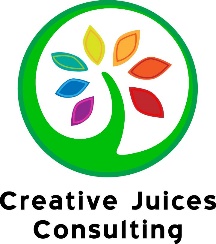 BEANS, CANNED
organic, low sodium when available, ½ to 1 cup per day.Black beansBlack-eyed peasChickpeas (garbanzos)Great northern beans (cannellini)Pinto beansRed or kidney beansBEANS, DRIED
If you’re inclined to cook beans from scratch, so much the better. Black beans, adzuki beans, and navy beans are particularly good cooked from scratch; there’s also pink, kidney, red, and large white beans; brown, yellow, green and red lentils, and split peas.WHOLE GRAINS 
If you store whole grains at room temperature, don’t buy more than what you will use up in about 3 months. During hot summer months, refrigerate them—especially flours.BarleyRolled oatsSteel cut oatsBulgurCouscousMilletBrown or black rice Quinoawheat berries Wild riceBAKING SUPPLIESIf you have a high powered blender like a VitaMix,(dry mix container) you can make your own specialty flours. Nonglutenous grains, such as rice, corn, oats, and millet are mainly what I use in my recipes.  These unprocessed and minimally processed grains are a more health-promoting choice than refined grains (which have been stripped of their outer bran and/or germ) Look for ingredients list stating whole, rolled, cracked or stone ground.CornmealSpecialty flours (almond, quinoa, teff, brown rice, etc.)Spelt flourDeglet Noor or Medjool datesDried fruit, un-sulfured and no added sugarUnsweetened applesauceVanilla extract or vanilla beansBaking sodaBaking powderUnsweetened, Non-dairy milk (soy, almond, hemp, coconut) (avoid those with caramel color, carrageenan, artificial sweeteners)Low sodium vegetable broth, or low sodium chicken bone brothRaw cacao powderUnsweetened coconutCanned light coconut milkCanned pumpkinHERBS AND SPICES (dried)
Keep a good range of commonly used varieties on hand; seasoning blends, especially an all-purpose salt-free herb-and-spice blend, a good-quality curry powder, as well as an Italian herb seasoning blend, are especially useful.CardamomTumericCinnamonGingerCuminMushroom powderJalapeno powderCurry powderGarlic powderOnion powderKelpParsleyNutritional yeast, no folate addedOILSI no longer cook with oils, instead I water saute veggies.  I do keep the following on hand for light seasoning and for recipes such as hummus and pesto.Dark sesame oilExtra-virgin olive oilSunflower or avocado oil for high heat cookingPASTAS AND NOODLES
 whole grain pastaBrown rice pastaRed lentil pastaBean thread noodlesNUTS, SEEDS, AND NUT AND SEED BUTTERS
All nuts and seeds should be kept in the refrigerator during the summer for increased shelf life. Purchase butters that do not have added sugars, oils or salt.Raw (or steamed) unsalted cashews, almonds, walnuts, pumpkin seeds, sesame seeds, sunflower seeds, pecansChia seeds, hemp seeds, flax seeds, Tahini (sesame seed paste)Almond butterSunflower butterUnsalted peanut butterMISC.Protein Powder, raw, organic, plant based. I use Garden of Life Raw FitUnsalted seaweed sheetsDried shiitake mushroomsTeas, herbal & greenMatcha powderTOMATO PRODUCTS, CANNEDDiced, in 14- to 16-ounce cans Crushed or pureed, in 14, 16, and 28-ounce cans Tomato sauceTomato pasteVINEGARSBalsamic (dark and/or white)Red wine or white wine vinegarRice vinegar (for Asian-style cooking)Organic apple cider vinegar PREPARED CONDIMENTS & SAUCESI like to make my condiments and salad dressings so I can control the sodium, oil and sugar content.  When purchasing pre-made sauces, look for low sodium and no added sugars.  Barbecue sauce Pasta (marinara) sauceSalsa, tomato-based, mild to hot as you prefer, pico de gallo typically has lower sodiumSalsa, tomatillo (Salsa verde)Bragg’s Liquid Aminos (soy sauce or tamari substitute)Dijon mustardWholly guacamoleVEGETABLES AND TOFUThe sky is the limit.  Be sure to have lots of veggies on hand for a daily salad, but only purchase one week’s worth for freshness.  Vary the colors! Eat the veggies in season. Things such as bagged kale, bananas, garlic, ginger, bagged spinach can be frozen for extended life.GarlicGingerSweet peppersCarrotsOnions (yellow, red, or both)Potatoes Sweet potatoes Tofu (silken, firm and/or extra-firm)CeleryCucumbersCauliflower and/or broccoliAvocadoEdamameSpinach, kale, lettuces, for a daily saladTomatoes FRUITBerries, berries, berriesApples Red grapesOranges, lime, lemon, pineappleBananasPearsFREEZERBrown riceWhole grain, sprouted breadRiced cauliflowerBerriesVeggies